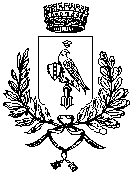 AL COMUNE DI ACQUALAGNAOGGETTO: DOMANDA D’AMMISSIONE AL CENTRO ESTIVO 2021 – MINORI 6-12 ANNIIl/la sottoscritto/a ______________________________________   nato/a a____________________ il  _________________  residente in ___________________ Via _________________________ n. ____ Codice fiscale _____________________ tel. _________________ e-mail __________________________ in qualità di _______________________________________	                                                    C H I E DEl’ammissione al centro estivo 2021 per minori 6-12 anni di ______________________________________ nato/a a ____________________ il  _________________  residente in _____________________________ Via _________________________ n. ____ Codice fiscale __________________________________per i seguenti turni (barrare la casella dei turni settimanali a cui iscriversi e per ognuna indicare anche la volontà di usufruire del servizio mensa):[  ] 1° turno (dal 21-06 al 25-06-2021)                      [  ] servizio mensa[  ] 2° turno (dal 28-06 al 02-07-2021)                      [  ] servizio mensa[  ] 3° turno (dal 05-07 al 09-07-2021)                      [  ] servizio mensa[  ] 4° turno (dal 12-07 al 16-07-2021)                      [  ] servizio mensa[  ] 5° turno (dal 19-07 al 23-07-2021)                      [  ] servizio mensa[  ] 6° turno (dal 26-07 al 30-07-2021)                      [  ] servizio mensa[  ] 7° turno (dal 02-08 al 06-08-2021)                      [  ] servizio mensa[  ] 8° turno (dal 09-08 al 13-08-2021)                      [  ] servizio mensaIndicare eventuali allergie/intolleranze/dieta alimentare _______________________________________________________________________________________________________________DICHIARAAi sensi dell’art.46 e 47 del D.P.R.n.445/2000 e successive modifiche, sotto la propria responsabilità, di aver preso conoscenza del regolamento comunale (pubblicato sul sito) in particolare dell’art. 4 e 5 e di rispettare le seguenti condizioni:che il minore ___________________________ [  ] è residente presso il Comune di Acqualagna [  ] ha frequentato la scuola del Comune di Acqualagna nell’anno scolastico 2020/2021di aver provveduto al versamento della quota riferita ai turni indicati, allegando copia della ricevuta di versamento;di non pretendere alcuna restituzione nel caso in cui il minore iscritto non possa partecipare ad una o più giornate;di aver letto e compreso le “Linee guida per la gestione in sicurezza di attività educative non formali e informali, e ricreative, volte al benessere dei minori durante l'emergenza COVID-19”  pubblicate con ordinanza del Ministro della salute del 21 maggio 2021, e allegate all’avviso;di aver letto e compreso il “PROTOCOLLO PER LA GESTIONE IN SICUREZZA DEL CENTRO ESTIVO 2021” approvato con Deliberazione di Giunta comunale n. 45 del 07/06/2021 e allegate all’avviso;di essere a conoscenza delle misure di contenimento del contagio vigenti alla data odierna;che il minore, o un convivente dello stesso all’interno del nucleo familiare non è sottoposto alla misura della quarantena ovvero che non è risultato positivo al COVID-19;di impegnarsi a trattenere il minore al domicilio in presenza di febbre (uguale o superiore a 37,5°) o di altri sintomi quali mal di gola, congestione nasale, congiuntivite, perdita dell’olfatto o del gusto e di informare tempestivamente il pediatra e il gestore del centro estivo della comparsa dei sintomi o febbre;di essere consapevole ed accettare che il minore sia sottoposto a misurazione della febbre con termometro senza contatto prima dell’accesso al centro e che, in caso di febbre uguale o superiore i 37,5° o di presenza delle altre sintomatologie sopra citate, non potrà essere ammesso al centro estivo e rimarrà sotto la sua responsabilità;di essere consapevole ed accettare che, in caso di insorgenza di febbre (uguale o superiore a 37,5°) o di altra sintomatologia (tra quelle sopra riportate), l’Ente Gestore provvede all’isolamento immediato del minore e ad informare immediatamente il medico curante/pediatra di libera scelta e i familiari;di essere consapevole che il minore dovrà rispettare le indicazioni igienico sanitarie all’interno del centro;di impegnarsi ad adottare, anche nei tempi e nei luoghi della giornata che il minore non trascorre al Centro Estivo, comportamenti di massima precauzione circa il rischio di contagio;di allegare copia fotostatica di un documento di identità in corso di validità.Il/la I sottoscritto/a 	ai sensi e per gli effetti dell’art. 7 e ss. del Regolamento (UE) 679/2016, con la sottoscrizione del presente modulo, ACCONSENTE al trattamento dei dati personali secondo le modalità e nei limiti di cui all’informativa allegata ivi inclusi quelli considerati come categorie particolari. Di essere informato che il titolare del trattamento dei dati personali ai sensi del GDPR n.679/2016 è il comune di Acqualagna (PU) e che i dati saranno trattati esclusivamente per le finalità di cui alla presente domanda, che l’informativa completa ai sensi degli articoli 13 e 14 del regolamento UE GDPR N.679/2016 è disponibile sul sito: www.comune.acqualagna.ps.it.Acqualagna, lì ____________Firma del genitore o di chi ne fa le veci________________________________